PASSIVE VOICE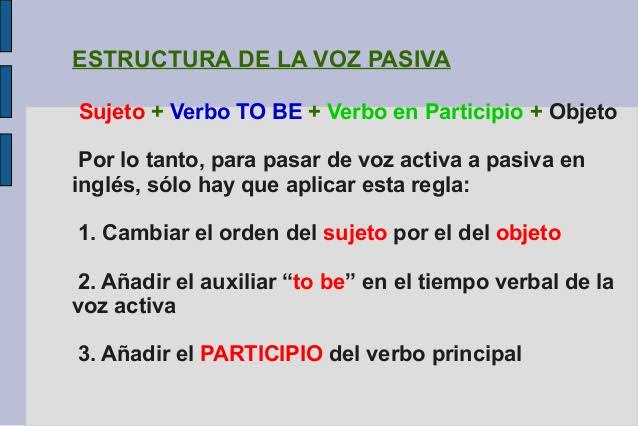 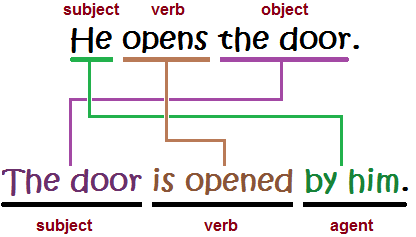 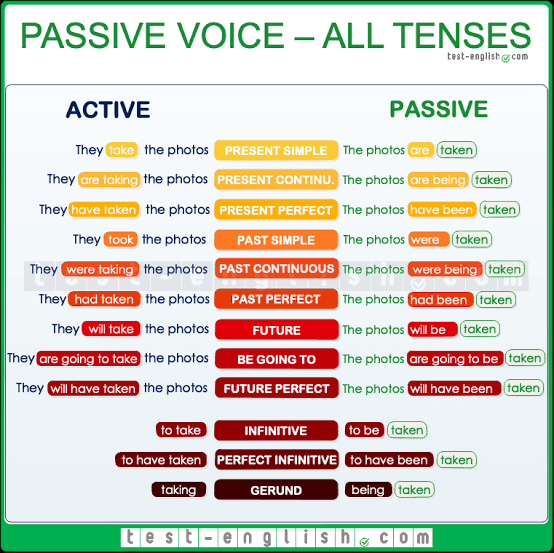 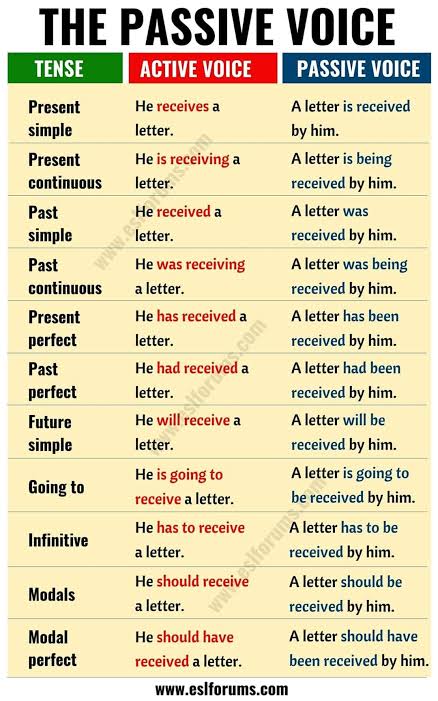 Homework: Answer the following exercises about passive voice.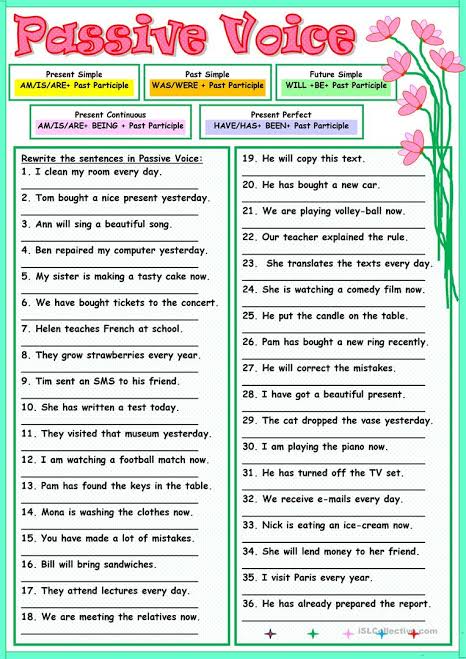 